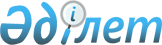 2003 жылға арналған республикалық бюджеттiк бағдарламалардың паспорттарын бекiту туралы (Қазақстан Республикасы Ақпараттандыру және байланыс жөнiндегi агенттiгi)Қазақстан Республикасы Үкіметінің 2002 жылғы 29 желтоқсандағы N 1429 қаулысы.
      Қазақстан Республикасының 
      Ақпараттандыру және байланыс жөнiндегi агенттігi 
      ------------------------------------ 
      Бюджеттiк бағдарламаның әкiмшiсi 
      001 "Әкiмшiлiк шығындар" 
      республикалық бюджеттiк бағдарламасының 2003 жылға арналған 
      ПАСПОРТЫ 
      1. Құны: 82 914 мың теңге (сексен екi миллион тоғыз жүз он төрт мың теңге). 
      2. Бюджеттiк бағдарламаның нормативтiк құқықтық негiзi: 
      "Мемлекеттiк қызмет туралы" Қазақстан Республикасының 1999 жылғы 23 шiлдедегi Заңның  "Байланыс туралы"; Қазақстан Республикасының 1999 жылдың 18 мамырдағы N 382-I Заңның ; Қазақстан Республикасы Президентiнiң 2001 жылғы 16 наурыздағы N 573 Жарлығымен  бекiтiлген Қазақстан Республикасының Ұлттық ақпараттық инфрақұрылымын қалыптастырудың және дамытудың мемлекеттiк бағдарламасы; "Мемлекеттiк бюджет есебiнен қаржыланатын Қазақстан Республикасы органдары қызметкерлерiнiң еңбегiн бiрыңғай төлеу жүйесi туралы"; Қазақстан Республикасы Президентiнiң 2001 жылғы 25 наурыздағы N 575 Жарлығы ; "Штат санының лимитiн бекiту туралы" Қазақстан Республикасы Үкiметiнiң 2002 жылғы 1 сәуiрдегi N 314 ; "Қазақстан Республикасының Ақпараттандыру және байланыс жөнiндегi агенттiгiнiң мәселелерi" Қазақстан Республикасы Үкiметiнiң 2003 жылғы 22 шiлдедегi N 724  қаулылары. 
      3. Бюджеттiк бағдарламаны қаржыландыру көздерi: республикалық бюджет қаражаттары. 
      4. Бюджеттiк бағдарламаның мақсаты: Жүктелген функциялар мен мәселелердi максималды тиiмдi орындау үшiн Қазақстан Республикасының Ақпараттандыру және байланыс жөнiндегi агенттiгiнiң орталық аппаратының және оның аумақтық органдарының қызметiн қамтамасыз ету. 
      5. Бюджеттiк бағдарламаның мiндеттерi: Қазақстан Республикасының Ақпараттандыру және байланыс жөнiндегi агенттiгiнiң орталық аппаратын және оның аумақтық органдарын қаржыландыру. 
      6. Бюджеттiк бағдарламаны iске асыру жөнiндегi iс-шаралар жоспары: 
      ___________________________________________________________________ 
          |Бағ. |Кіші |Бағдарла.| Бағдарламаны (кіші| Іске | Жауапты 
       N  |дар. |бағ. | маның   | бағдарламаны) іске|асыру.| орындау. 
          |лама.|дар. | (кіші   |   асыру бойынша   | мер. |  шылар 
          |ның  |лама.|бағдарла.|     іс-шаралар    | зімі | 
          |коды |ның  | маның)  |                   |      | 
          |     |коды | атауы   |                   |      | 
      ___________________________________________________________________ 
       1  |  2  |  3  |    4    |          5        |  6   |    7 
      ___________________________________________________________________ 
       1   001   001  Орталық    Штат санының         Жыл   Қазақстан 
                      органның   бекiтiлген лимитiне  бойы  Республикасы. 
                      аппараты.  сәйкес Қазақстан           ның Ақпарат. 
                      ның әкім.  Республикасының            тандыру және 
                      шiлiк      Ақпараттандыру және        байланыс 
                      шығындары. байланыс жөнiндегi         жөніндегі 
                                 агенттiгiнiң               агенттігі 
                                 орталық аппаратының 
                                 қаржыландыру - 66 
                                 бiрлiк. 
                  002            Штат санының 
                                 бекiтiлген лимитiне 
                                 сәйкес Қазақстан 
                                 Республикасының 
                                 Ақпараттандыру және 
                                 байланыс жөнiндегi 
                                 агенттiгiнiң аумақ. 
                                 тық органдарын 
                                 қаржыландыру - 113 
                                 бiрлiк. 
      ___________________________________________________________________ 
            7. Бағдарламаның орындалуынан күтiлетiн нәтижелер: Қазақстан Республикасының Ақпараттандыру және байланыс жөнiндегi агенттiгiне жүктелген функциялар мен мәселелердi сапалы және уақытылы орындауы. 
      Қазақстан Республикасы     
      Yкiметінiң           
      2002 жылғы 29 желтоқсандағы 
      N 1429 қаулысына       
      747 қосымша            
      Қазақстан Республикасының 
      Ақпараттандыру және байланыс жөнiндегi агенттігi 
      ------------------------------------ 
      Бюджеттiк бағдарламаның әкiмшiсi 
      010 "Кадрлардың бiліктiлiгiн көтеру және қайта дайындау" республикалық бюджеттiк бағдарламасының 2003 жылға арналған 
      ПАСПОРТЫ 
            1. Құны: 290 мың теңге (екi жүз тоқсан мың теңге). 
            2. Бюджеттiк бағдарламаның нормативтiк құқықтық негiзi: 
            "Мемлекеттiк қызмет туралы" Қазақстан Республикасының 1999 жылғы 23 шiлдедегi Заңның 3 бабы ; "Қазақстан Республикасының Ақпараттандыру және байланыс жөнiндегi агенттiгiнiң мәселелерi" Қазақстан Республикасы Үкiметiнiң 2003 жылғы 22 шiлдедегi N 724 қаулысы . 
            3. Бюджеттiк бағдарламаны қаржыландыру көздерi: республикалық бюджет қаражаттары. 
            4. Бюджеттік бағдарламаның мақсаты: өз лауазымдық мiндеттерiн тиiмдi орындау және кәсiпқойлық шеберлігін жетілдіру үшін кәсіпқойлық қызмет саласында қойылатын біліктілік талаптардың білім беретін бағдарламаларды теориялық және қолданылатын бiлiмдi жаңарту. 
            5. Бюджеттiк бағдарламаның мiндеттерi: мемлекеттiк қызметкерлердiң кәсiпқойлық бiлiктiлiгiн көтеру. 
            6. Бюджеттiк бағдарламаны iске асыру жөнiндегi iс-шаралар жоспары: 
      ___________________________________________________________________ 
          |Бағ. |Кіші |Бағдарла.| Бағдарламаны (кіші| Іске | Жауапты 
       N  |дар. |бағ. | маның   | бағдарламаны) іске|асыру.| орындау. 
          |лама.|дар. | (кіші   |   асыру бойынша   | мер. |  шылар 
          |ның  |лама.|бағдарла.|     іс-шаралар    | зімі | 
          |коды |ның  | маның)  |                   |      | 
          |     |коды | атауы   |                   |      | 
      ___________________________________________________________________ 
       1  |  2  |  3  |    4    |          5        |  6   |    7 
      ___________________________________________________________________ 
       1   010        Кадрлардың Бiлiктiлiктi көтеру  Жыл   Қазақстан 
                      бiлiктiлi. бекiтiлген жоспа.    бойы  Республикасы. 
                      гiн көтеру рына сәйкес                ның Ақпарат. 
                      және қайта мемлекеттiк қызмет.        тандыру және 
                      дайындау   керлердiң бiлiктi.         байланыс 
                                 лiгiн көтеретiн            жөнiндегi 
                                 қызметтердi сатып          агенттiгi 
                                 алу, оның iшiнде 
                                 мемлекеттiк тiлдi 
                                 оқыту. Бiлiктiлiктi 
                                 көтеру курстарын 
                                 өткiзетiн мемлекет. 
                                 тiк қызметкерлердiң 
                                 орта жылдық саны - 
                                 66 адам. 
      ___________________________________________________________________ 
            7. Бағдарламаның орындалуынан күтiлетін нәтижелер: қазiргi экономикалық шарттарға және мемлекеттiң ресурстарының мүмкiншiлiгiне сәйкес, кәсiпқойлық мемлекеттiк қызмет талаптарына жауап беретiн, мемлекеттiк қызметкерлердi сапалы оқытудың тұрақты жүйесiн қалыптастырып және дамыту жолымен мемлекеттiк қызметкерлердiң кәсiпқойлық дәрежесiн көтеру. 
      Қазақстан Республикасы   
      Yкiметінiң          
      2002 жылғы 29 желтоқсандағы 
      N 1429 қаулысына       
      748 қосымша            
      Қазақстан Республикасының 
      Ақпараттандыру және байланыс жөнiндегi агенттігi 
      ------------------------------------ 
      Бюджеттiк бағдарламаның әкiмшiсi 
      030 "Ақпараттандыру және байланыс саласындағы қолданбалы ғылыми зерттеулер" республикалық бюджеттiк бағдарламасының 2003 жылға арналған 
      ПАСПОРТЫ 
            1. Құны: 33 000 мың теңге (отыз үш миллион теңге). 
            2. Бюджеттiк бағдарламаның нормативтiк құқықтық негiзi: "Республикалық бюджет қаражаттары есебінен орындалатын қолданбалы ғылыми зерттеулер бағдарламаларын қалыптастыру мен iске асырудың кейбiр мәселелерi туралы" Қазақстан Республикасы Үкiметiнiң 1999 жылғы 23 ақпандағы N 145 Қаулысы . 
            3. Бюджеттiк бағдарламаны қаржыландыру көздерi: республикалық бюджеттiк қаражаттары. 
            4. Бюджеттiк бағдарламаның мақсаты: байланыс және телекоммуникация саласындағы қолданбалы ғылыми зерттеулер өткiзу. 
            5. Бюджеттiк бағдарламаның мiндеттерi: телекоммуникация жүйелерiн құраcтыру, тарифтерді есептеу, техникалық пайдалану, нормалау, жүйе бойындағы көлемдер, байланыс мекемелердiң пайдалануына, энергетика және минералды ресурстар саласындағы ақпараттық инфрақұрылымды қалыптастыру мен дамытудағы мемлекеттiк басқару, осы жетiстiктердi қолданыстағы қызметке енгiзу. 
            6. Бюджеттiк бағдарламаны iске асыру жөнiндегi iс-шаралар жоспары: 
      ___________________________________________________________________ 
          |Бағ. |Кіші |Бағдарла.| Бағдарламаны (кіші| Іске | Жауапты 
       N  |дар. |бағ. | маның   | бағдарламаны) іске|асыру.| орындау. 
          |лама.|дар. | (кіші   |   асыру бойынша   | мер. |  шылар 
          |ның  |лама.|бағдарла.|     іс-шаралар    | зімі | 
          |коды |ның  | маның)  |                   |      | 
          |     |коды | атауы   |                   |      | 
      ___________________________________________________________________ 
       1  |  2  |  3  |    4    |          5        |  6   |    7 
      ___________________________________________________________________ 
       1   030        Ақпарат.   Байланыс және        Жыл   Қазақстан 
                      тандыру    телекоммуникация,    бойы  Республикасы. 
                      және       энергетика және            ның Ақпарат. 
                      байланыс   минералды ресурстар        тандыру және 
                      саласын.   саласындағы 7 бағыт        байланыс 
                      дағы       бойынша қолданбалы         жөніндегі 
                      қолдан.    ғылыми зерттеулер          агенттігі 
                      балы       жүргiзу. "Қазақстан 
                      ғылыми     Республикасының 
                      зерттеу.   энергетика және 
                      лер        минералды ресурстар 
                                 саласын мемлекеттiк 
                                 басқаруының 
                                 ақпараттық 
                                 инфрақұрылымын 
                                 қалыптастыру және 
                                 дамыту" ғылыми-тех. 
                                 никалық бағдарла. 
                                 масының негiзгi 
                                 тапсырмалары мен 
                                 бағыттарын орындау. 
      ___________________________________________________________________ 
      . Бағдарламаның орындалуынан күтiлетiн нәтижелер: энергетика және минералды ресурстар саласын нормативтiк-техникалық құжаттармен қамтамасыз ету, жаңа технологияларды ғылыми әзiрлеу және енгiзу, қолданылып жүрген халықаралық стандарттармен нормативтiк құжаттардың үйлесiмдiгiн қамтамасыз ету. 
      Ескерту. 749-қосымша өзгерді - ҚР Үкіметінің 2003.11.29. N 150ю қаулысымен . 
      Қазақстан Республикасының 
      Ақпараттандыру және байланыс жөнiндегi агенттігi 
      ------------------------------------ 
      Бюджеттiк бағдарламаның әкiмшiсi 
      031 "Радиожиілiк спектрi мен радиоэлектрондық құралдардың мониторингi жүйесiн құру" республикалық бюджеттiк бағдарламасының 2003 жылға арналған 
      ПАСПОРТЫ 
      1. Құны: 254 809 мың теңге (екi жүз елу төрт миллион сегiз жүз тоғыз) мың теңге. 
      2. Бюджеттiк бағдарламаның нормативтiк құқықтық негiзi: 
      "Байланыс туралы" Қазақстан Республикасының 1999 жылдың 18 мамырдағы N 382-I Заңның 5 бабы ; "Лицензиялау туралы" Қазақстан Республикасының 1995 жылдың 17 сәуiрiндегi Заңның  9-бабының 5; 25 тармақтары; "Қазақстан Республикасының Ақпараттық қауiпсiздiгiн қамтамасыз етудiң 2000-2003 жылдарға арналған мемлекеттiк бағдарламасы туралы" Қазақстан Республикасы Президентiнiң 2000 жылғы 14 наурыздағы N 359 Жарлығы ; "Қазақстан Республикасының аумағында радиоэлектронды құралдар мен жоғары жиiлiктi құрылғыларды сатып алудың (сатудың), тiркеудiң, жобалаудың, салудың (орнатудың), пайдаланудың және шетелден әкелудің ережесiн бекiту туралы" Қазақстан Республикасы Үкiметiнiң 2001 жылғы 6 қазандағы N 1293 қаулысы ; "Қазақстан Республикасының Ақпараттандыру және байланыс жөнiндегi агенттiгiнiң мәселелерi" Қазақстан Республикасы Yкiметiнiң 2003 жылғы 22 шiлдедегi N 724 қаулысы ; "Қазақстан Республикасының аумағында жұмыс iстейтiн радиосәуле шығарушы құралдардың деректерiн есепке алудың бiрыңғай жүйесiн құру бағдарламасын бекiту туралы" Қазақстан Республикасы Үкiметiнiң 2002 жылғы 26 қаңтардағы N 114 қаулысы . 
      3. Бюджеттiк бағдарламаны қаржыландыру көздерi: республикалық бюджет қаражаттары. 
      4. Бюджеттiк бағдарламаның мақсаты: Қазақстан Республикасында техникалық радиобақылау жүйесiн құру: 
      радиожиiлiк спектрiн пайдалануды толыққанды реттеудi қамтамасыз етуге, жұмыс iстейтiн радиоэлектрондық құралдарды қадағалауға, радиобөгет көздерiн табуға, радиоэлектрондық құралдардың жарияланған параметрлерiнiң нақтыға сәйкестiгiн тексеруге; 
      заңсыз жұмыс iстейтiн радиоэлектрондық құралдардың едәуiр санын табу нәтижесiнде радиожиiлiк спектрiн пайдаланғаны үшiн мемлекеттiк бюджетке түсiмдi ұлғайтуға; 
      басқарудың түрлi деңгейлерi арасында ақпаратпен жедел алмасу үшiн деректер қорын құруға; 
      радиобөгеуiл көздерiн торуылдау процесiн автоматтандыруға; 
      мемлекеттiк ақпараттық ресурстарды қорғау жөнiнде тиiмдi iс-шаралар қабылдауға мүмкiндiк бередi. 
      5. Бюджеттiк бағдарламаның мiндеттерi: Қазақстан Республикасының Ақпараттандыру және байланыс жөнiндегi агенттiгiнiң аумақтық органдары үшiн қажеттi радиобақылау жабдықтарын сатып алу, техникалық радиобақылаудың тұрақты пункттерi мен жылжымалы станцияларын құру және жабдықтау, дерекқорлар мен сандық картаны жасау. 
      6. Бюджеттiк бағдарламаны iске асыру жөнiндегi iс-шаралар жоспары: 
      ___________________________________________________________________ 
          |Бағ. |Кіші |Бағдарла.| Бағдарламаны (кіші| Іске | Жауапты 
       N  |дар. |бағ. | маның   | бағдарламаны) іске|асыру.| орындау. 
          |лама.|дар. | (кіші   |   асыру бойынша   | мер. |  шылар 
          |ның  |лама.|бағдарла.|     іс-шаралар    | зімі | 
          |коды |ның  | маның)  |                   |      | 
          |     |коды | атауы   |                   |      | 
      ___________________________________________________________________ 
       1  |  2  |  3  |    4    |          5        |  6   |    7 
      ___________________________________________________________________ 
       1   031        Радиожиi.  Сатып алу:           Жыл   Қазақстан 
                      лiк        Жылжымалы техника.   бойы  Республикасы. 
                      спектрi    лық радиобақылау           ның Ақпарат. 
                      мен радио. станциялары -              тандыру және 
                      электрон.  2 дана;                    байланыс 
                      дық        Тұрақты радио.             жөніндегі 
                      құралдар.  бақылау пункті             агенттігі 
                      дың        үшiн жабдық - 
                      монито.    1 жиынтық; 
                      рингі      сандық карта - 
                      жүйесiн    1 дана; 
                      құру       сандық карта - 
                                 1 дана" сөздерден 
                                 кейін "спектр ана- 
                                 лизаторлары - 3 
                                 дана; шуылы аз 
                                 күшейткіштер - 2 
                                 дана; антенналар 
                                 жиынтығы - 3 дана; 
                                 тармақтағыштар 
                                 жиынтығы - 3 дана. 
                                 тұрақты радио. 
                                 бақылау пунктi 
                                 және жылжымалы 
                                 техникалық 
                                 радиобақылау 
                                 станциясын 
                                 радиоөлшегіш 
                                 жабдықпен 
                                 жабдықтау үшiн: 
                                 спектрдi талдағыш 
                                 - 3 дана; 
                                 шуылы аз күшейт. 
                                 кiш - 2 дана; 
                                 антенналар жиын. 
                                 тығы - 3 дана; 
                                 тармақтаушы 
                                 жиынтығы - 3 дана. 
                                 Құру: 
                                 республикалық 
                                 деректер қоры - 
                                 1 дана; 
                                 аумақтық деректер 
                                 қорлары - 18 дана. <*> 
      ___________________________________________________________________ 
      . Бағдарламаның орындалуынан күтiлетiн нәтижелер: 
      Сандық көрсеткiштер: 
      1 жылжымалы техникалық радиобақылау станциясы (ЖТРБС), оның iшiнде: 
      арнайы қайта жабдықталған мәшине; жылжымалы торуылдауыш; техникалық талдау посты; дербес компьютер; антенна-фидерлiк құрылғы; 
      Тұрақты радиобақылау пунктi (ТРБП) үшiн 1 жабдық жиынтығы, оның ішiнде: 
      Тұрақты торуылдауыш; техникалық талдау посты; дербес компьютер; антенна-фидерлiк құрылғы мачталық құрылыстар; спектрді талдағыш; 
      1 дана сандық карта. 
      спектр анализаторлары - дана; 
      шуылы аз күшейткіштер - 2 дана; 
      антенналар жиынтығы - 3 дана; 
      тармақтағыштар жиынтығы 3 дана. <*> 
      Жылжымалы техникалық радиобақылау станциясы мен тұрақты радиобақылау пунктін жабдықтау үшiн радиоөлшегіш жабдық: 1) спектр талдағыш - 3 дана; 2) шуылы аз күшейткiш - 2 дана; 3) антенналар жиынтығы - 3 дана; 4) тармақтаушы жиынтығы - 3 дана. 
      Құру: 
      республикалық деректер қоры - 1 дана; 
      аумақтық деректер қорлары - 18 дана. 
      Сандық көрсеткiштерi: мемлекеттік қауiпсіздiгі қауiптілiгінiң азаюы; заңсыз жұмыс iстейтін радиожиiлік спектрін және радиоэлектронды құралдарды пайдаланушыларды табу; радиожиiлік спектрін және радиоэлектронды құралдарды пайдаланушылардың бөгеулер және электронды сыйысымдылық бойынша берген арыздарымен жұмыстың тиімділiгiнiң көтерiлуi. 
      Қазақстан Республикасының 
      Ақпараттандыру және байланыс жөнiндегi агенттігi 
      ------------------------------------ 
      Бюджеттiк бағдарламаның әкiмшiсi 
      032 "Радиожиiлiк спектрi мен радиоэлектрондық құралдардың мониторингi жүйесiн қамтамасыз ету" республикалық бюджеттiк бағдарламасының 2003 жылға арналған 
      ПАСПОРТЫ 
      1. Құны: 12 824 мың теңге (он екi миллион сегiз жүз жиырма төрт мың теңге). 
      2. Бюджеттiк бағдарламаның нормативтiк құқықтық негiзi: Қазақстан Республикасы Президентiнiң 2000 жылғы 14 наурыздағы N 359 Жарлығымен   бекiтiлген Қазақстан Республикасының Ақпараттық қауiпсiздiгiн қамтамасыз етудiң 2000-2003 жылдарға арналған мемлекеттiк бағдарламасы. 
      3. Бюджеттiк бағдарламаны қаржыландыру көздері: республикалық бюджет қаражаттары. 
      4. Бюджеттiк бағдарламаның мақсаты: радиожиiлiк спектрi мониторингi жүйесi қызметiнiң үзiлiссiз жұмыс iстеуiн қамтамасыз ету. 
      5. Бюджеттiк бағдарламаның мiндеттерi: радиобақылау және радиоөлшегiш жабдықтарын аттестациялау. 
      6. Бюджеттiк бағдарламаны iске асыру жөнiндегi iс-шаралар жоспары: 
      ___________________________________________________________________ 
          |Бағ. |Кіші |Бағдарла.| Бағдарламаны (кіші| Іске | Жауапты 
       N  |дар. |бағ. | маның   | бағдарламаны) іске|асыру.| орындау. 
          |лама.|дар. | (кіші   |   асыру бойынша   | мер. |  шылар 
          |ның  |лама.|бағдарла.|     іс-шаралар    | зімі | 
          |коды |ның  | маның)  |                   |      | 
          |     |коды | атауы   |                   |      | 
      ___________________________________________________________________ 
       1  |  2  |  3  |    4    |          5        |  6   |    7 
      ___________________________________________________________________ 
       1   032        Радиожиi.  радиобақылау және    Жыл   Қазақстан 
                      лiк        радиоөлшегiш         бойы  Республикасы. 
                      спектрi    жабдықтарын                ның Ақпарат. 
                      мен        аттестациялау - 100        тандыру және 
                      радиоэлек. дана.                      байланыс 
                      трондық                               жөніндегі 
                      құралдар.                             агенттігі 
                      дың 
                      монито. 
                      рингi 
                      жүйесiн 
                      қамтама. 
                      сыз eту 
      ___________________________________________________________________ 
            7. Бағдарламаның орындалуынан күтілетiн нәтижелер: радиобақылау және радиоөлшегiш жабдықтарын аттестациялау - 100 дана; жабдықтарды метрология және стандартизация талаптарына жауап беретіндей техникалық ақаусыз күйде ұстау. 
      Қазақстан Республикасы   
      Yкiметінiң          
      2002 жылғы 29 желтоқсандағы 
      N 1429 қаулысына       
      751 қосымша            
      Қазақстан Республикасының 
      Ақпараттандыру және байланыс жөнiндегi агенттігi 
      ------------------------------------ 
      Бюджеттiк бағдарламаның әкiмшiсi 
      079 "Лицензиардың функцияларын орындау" республикалық бюджеттiк бағдарламасының 2003 жылға арналған 
      ПАСПОРТЫ 
            1. Құны: 940 мың теңге (тоғыз жүз қырық мың теңге). 
            2. Бюджеттiк бағдарламасының нормативтiк құқықтық негiзi: "Лицензиялау туралы" Қазақстан Республикасының 1995 жылғы 17 сәуiрдегi Заңының  9 бабы; "Қазақстан Республикасындағы почталық байланыс және телекоммуникация, радиожиiлiк спектрiн пайдалану саласындағы кәсiпкерлiк қызмет көрсетудi лицензиялау тәртiбiнiң Ережесiн бекiту туралы" Қазақстан Республикасы Үкiметiнiң 1996 жылғы 25 қарашадағы қаулысы . 
            3. Бюджеттiк бағдарламаны қаржыландыру көздерi: республикалық бюджет қаражаттары. 
            4. Бюджеттiк бағдарламаның мақсаты: Қазақстан Республикасының Ақпараттандыру және байланыс жөнiндегi агенттiгiнiң ақпараттандыру және байланыс саласында лицензияланатын қызмет түрлерiн жүзеге асыру үшiн құқық беретiн лицензияларды беру бөлiгiндегi функцияларын орындауды қамтамасыз ету. 
            5. Бюджеттiк бағдарламаның мiндеттерi: лицензиялар мен өзге де рұқсат құжаттарын беру және лицензияттардың лицензияланатын қызмет түрлерiне қойылатын бiлiктiлiк талаптарын сақтауды бақылау. 
            6. Бюджеттiк бағдарламаны iске асыру бойынша iс-шаралар жоспары: 
      ___________________________________________________________________ 
          |Бағ. |Кіші |Бағдарла.| Бағдарламаны (кіші| Іске | Жауапты 
       N  |дар. |бағ. | маның   | бағдарламаны) іске|асыру.| орындау. 
          |лама.|дар. | (кіші   |   асыру бойынша   | мер. |  шылар 
          |ның  |лама.|бағдарла.|     іс-шаралар    | зімі | 
          |коды |ның  | маның)  |                   |      | 
          |     |коды | атауы   |                   |      | 
      ___________________________________________________________________ 
       1  |  2  |  3  |    4    |          5        |  6   |    7 
      ___________________________________________________________________ 
       1   079        Лицензи.   Қатаң есептеме       Жыл   Қазақстан 
                      ардың      бланкiлерiн дайын.   бойы  Республикасы. 
                      функция.   дау жөніндегі              ның Ақпарат. 
                      ларын      қызметтердi сатып          тандыру және 
                      орындау    алу, оның iшiнде           байланыс 
                                 есептiк және басқа         жөніндегі 
                                 да құжаттарды 900          агенттігі 
                                 данада 
      ___________________________________________________________________ 
            7. Бюджеттiк бағдарламаны iске асырудан күтiлетiн нәтижелер: почта байланысы және телекоммуникация объектiлерiнiң нормалды жұмыс iстеуi үшін жасау. 
      Қазақстан Республикасы   
      Yкiметінiң          
      2002 жылғы 29 желтоқсандағы 
      N 1429 қаулысына       
      752 қосымша            
      Қазақстан Республикасының 
      Ақпараттандыру және байланыс жөнiндегi агенттігi 
      ------------------------------------ 
      Бюджеттiк бағдарламаның әкiмшiсi 
      300 "Астана қаласында мемлекеттiк органдар үшiн серверлiк орталық ғимаратын салу" мемлекеттiк дерекқорын құру" республикалық бюджеттiк бағдарламасының 2003 жылға арналған 
      ПАСПОРТЫ 
            1. Құны: 215 936 мың теңге (екi жүз он бес миллион тоғыз жүз отыз алты мың теңге). 
            2. Бюджеттiк бағдарламасының нормативтiк құқықтық негiзi: Қазақстан Республикасы Президентiнiң 2001 жылғы 16 наурыздағы N 573 Жарлығымен   бекiтiлген Қазақстан Республикасының Ұлттық ақпараттық инфрақұрылымын қалыптастырудың және дамытудың мемлекеттiк бағдарламасы; Қазақстан Республикасы Үкiметiнiң "Мемлекеттiк органдарды ақпараттандыру мәселелерi туралы" 2000 жылғы 5 қазандағы N 1501 қаулысы . 
            3. Бюджеттiк бағдарламаны қаржыландыру көздерi: республикалық бюджет қаражаттары. 
            4. Бюджеттік бағдарламаның мақсаты: мемлекеттік органдардың серверлерiн орталықтандыру, Қазақстан Республикасы мемлекеттiк органдарының ақпараттық-телекоммуникациялық жүйелерiндегi сенiмдiлiктi және ақпараттық қауiпсiздiктi қамтамасыз ету. 
            5. Бюджеттiк бағдарламаның мiндеттерi: мемлекеттiк органдар үшін серверлiк орталық ғимаратын салу. 
            6. Бюджеттiк бағдарламаны iске асыру бойынша iс-шаралар жоспары: 
      ___________________________________________________________________ 
          |Бағ. |Кіші |Бағдарла.| Бағдарламаны (кіші| Іске | Жауапты 
       N  |дар. |бағ. | маның   | бағдарламаны) іске|асыру.| орындау. 
          |лама.|дар. | (кіші   |   асыру бойынша   | мер. |  шылар 
          |ның  |лама.|бағдарла.|     іс-шаралар    | зімі | 
          |коды |ның  | маның)  |                   |      | 
          |     |коды | атауы   |                   |      | 
      ___________________________________________________________________ 
       1  |  2  |  3  |    4    |          5        |  6   |    7 
      ___________________________________________________________________ 
       1   300        Астана     Жобалау-сметалық     Жыл   Қазақстан 
                      қаласында  құжаттамаға сәйкес   бойы  Республикасы. 
                      мемлекет.  ғимарат құрылысын          ның Ақпарат. 
                      тiк орган. салу - 1 объект.           тандыру және 
                      дар үшiн                              байланыс 
                      серверлiк                             жөніндегі 
                      орталық                               агенттігі 
                      ғимаратын 
                      салу 
      ___________________________________________________________________ 
            7. Бюджеттiк бағдарламаны iске асырудан күтiлетiн нәтижелеp: жобалау-сметалық құжаттамаға сәйкес серверлiк орталық ғимаратын салу. 
      Қазақстан Республикасы    
      Yкiметінiң          
      2002 жылғы 29 желтоқсандағы 
      N 1429 қаулысына       
      753 қосымша            
      Қазақстан Республикасының 
      Ақпараттандыру және байланыс жөнiндегi агенттігi 
      ------------------------------------ 
      Бюджеттiк бағдарламаның әкiмшiсi 
      500 "Мемлекеттiк органдардың ақпараттық инфрақұрылымын қамтамасыз ету" республикалық бюджеттiк бағдарламасының 
      2003 жылға арналған 
      ПАСПОРТЫ 
            1. Құны: 7 811 мың теңге (жетi миллион сегiз жүз он бiр мың теңге). 
            2. Бюджеттiк бағдарламасының нормативтiк құқықтық негiзi: Қазақстан Республикасы Президентiнiң 2001 жылғы 16 наурыздағы N 573 Жарлығымен   бекiтiлген Қазақстан Республикасының Ұлттық ақпараттық инфрақұрылымын қалыптастырудың және дамытудың мемлекеттiк бағдарламасы; Қазақстан Республикасы Үкiметiнiң "Қазақстан Республикасында бiрыңғай ақпараттық кеңiстiктi дамыту және "Ұлттық ақпараттық технологиялар" жабық акционерлiк қоғамын құру туралы" 2000 жылғы 4 сәуiрдегi N 492 ; Қазақстан Республикасы Үкiметiнiң "Мемлекеттiк органдарды ақпараттандыру мәселелерi туралы" 2000 жылғы 5 қазандағы N 1501 ; Қазақстан Республикасы Үкіметінің "Қазақстан Республикасы Ұлттық ақпараттық инфрақұрылымын қалыптастырудың және дамытудың 2001-2003 жылдарға арналған мемлекеттік бағдарламасын іске асыру жөнiндегi iс-шаралар жоспарын бекiту туралы" 2001 жылғы 21 мамырдағы N 674  қаулылары. 
            3. Бюджеттiк бағдарламаны қаржыландыру көздерi: республикалық бюджет қаражаттары. 
            4. Бюджеттiк бағдарламаның мақсаты: Республиканың ақпараттық-телекоммуникациялық ресурстарының мемлекеттiк тiркелiмiнiң жұмыс iстеуiн қамтамасыз ету. 
            5. Бюджеттiк бағдарламаның мiндеттерi: мемлекеттiк органдардың ақпараттық-телекоммуникациялық ресурстарының мемлекеттiк тiркелiмiн қамтамасыз ету және "KZ" Интернет сегментiне қызмет көрсету. 
            6. Бюджеттiк бағдарламаны iске асыру бойынша iс-шаралар жоспары: 
      ___________________________________________________________________ 
          |Бағ. |Кіші |Бағдарла.| Бағдарламаны (кіші| Іске | Жауапты 
       N  |дар. |бағ. | маның   | бағдарламаны) іске|асыру.| орындау. 
          |лама.|дар. | (кіші   |   асыру бойынша   | мер. |  шылар 
          |ның  |лама.|бағдарла.|     іс-шаралар    | зімі | 
          |коды |ның  | маның)  |                   |      | 
          |     |коды | атауы   |                   |      | 
      ___________________________________________________________________ 
       1  |  2  |  3  |    4    |          5        |  6   |    7 
      ___________________________________________________________________ 
       1   500        Мемлекет.  1. Мемлекеттiк       Жыл   Қазақстан 
                      тiк орган. органдардың          бойы  Республикасы. 
                      дардың     ақпараттық-теле.           ның Ақпарат. 
                      ақпараттық коммуникациялық            тандыру және 
                      инфрақұры. ресурстарының              байланыс 
                      лымын      мемлекеттiк тірке.         жөніндегі 
                      қамтамасыз лiмiн қамтамасыз           агенттігі 
                      ету.       ету - 588 адам/ 
                                 күн. 
                                 2. Мемлекеттiк 
                                 органдардың pecми 
                                 электрондық 
                                 мекен-жайларының 
                                 анықтамалығы мен 
                                 сайтын қамтамасыз 
                                 eту. 
      ___________________________________________________________________ 
            7. Бюджеттiк бағдарламаны іске асырудан күтiлетiн нәтижелер: Сапалық көрсеткiштер Мемлекеттiк органдардың қазiргi бар интеграцияланған жүйелерiн бiрыңғай ақпараттық ортаға бiрiктiру. 
      Қазақстан Республикасы   
      Yкiметінiң          
      2002 жылғы 29 желтоқсандағы 
      N 1429 қаулысына       
      754 қосымша            
      Қазақстан Республикасының 
      Ақпараттандыру және байланыс жөнiндегi агенттігi 
      ------------------------------------ 
      Бюджеттiк бағдарламаның әкiмшiсi 
      501 "Қазақстан Республикасының Ақпараттандыру және байланыс жөнiндегi aгенттiгiнiң ақпараттық жүйелерiн қамтамасыз ету" республикалық бюджеттiк бағдарламасының 2003 жылға арналған ПАСПОРТЫ 
            1. Құны: 37 064 мың теңге (отыз жетi миллион алпыс төрт мың теңге). 
            2. Бюджеттiк бағдарламасының нормативтiк құқықтық негiзi: "Мемлекеттiк аппараттың жұмысын жақсарту, төрешiлдікке қарсы күрес және құжат айналымын қысқарту жөнiндегi шаралар туралы" Қазақстан Республикасы Президентiнiң 2000 жылғы 31 шiлдедегi N 427 Жарлығы . 
            3. Бюджеттiк бағдарламаны қаржыландыру көздерi: республикалық бюджет қаражаттары. 
            4. Бюджеттiк бағдарламаның мақсаты: Қазақстан Республикасының Ақпараттандыру және байланыс жөнiндегi агенттігінің және оның аумақтық органдарының ақпараттық жүйелерiнiң үзiлiссiз қызмет етуiн қамтамасыз eту. 
            5. Бюджеттік бағдарламаның мiндеттерi: Агенттiктiң және оның аумақтық органдарының локалды-есептеу желiлерiне жүйелiк-техникалық қызмет көрсету, ұйымдастыру техникаларына техникалық қызмет көрсету, министрлiктiң және оның аумақтық органдарының өзге деректер беру желiлерiне қол жеткiзу бойынша абоненттiк және жалдау ақысы кiретiн ақпараттық-телекоммуникациялық жүйелерiн қамтамасыз ету. 
            6. Бюджеттiк бағдарламаны iске асыру бойынша iс-шаралар жоспары: 
      ___________________________________________________________________ 
          |Бағ. |Кіші |Бағдарла.| Бағдарламаны (кіші| Іске | Жауапты 
       N  |дар. |бағ. | маның   | бағдарламаны) іске|асыру.| орындау. 
          |лама.|дар. | (кіші   |   асыру бойынша   | мер. |  шылар 
          |ның  |лама.|бағдарла.|     іс-шаралар    | зімі | 
          |коды |ның  | маның)  |                   |      | 
          |     |коды | атауы   |                   |      | 
      ___________________________________________________________________ 
       1  |  2  |  3  |    4    |          5        |  6   |    7 
      ___________________________________________________________________ 
       1   501        Қазақстан  Қазақстан            Жыл   Қазақстан 
                      Республи.  Республикасының      бойы  Республикасы. 
                      касының    Ақпараттандыру және        ның Ақпарат. 
                      Ақпарат.   байланыс жөнiндегi         тандыру және 
                      тандыру    агенттiгiнiң               байланыс 
                      және       ұйымдастыру                жөніндегі 
                      байланыс   техникаларына              агенттігі 
                      жөнiндегi  техникалық қызмет 
                      агенттiгi  көрсету, локалды- 
                      ақпараттық есептеу желiлерiне 
                      жүйелерiн  жүйелiк-техникалық 
                      қамтамасыз қызмет көрсету 
                      ету        жөнiнде 240 сандық 
                                 бiрлiкте жұмыстар 
                                 жүргiзу 
      ___________________________________________________________________ 
            7. Бюджеттiк бағдарламаны iске асырудан күтiлетiн нәтижелер: ақпараттық-телекоммуникациялық жүйелердің үздіксіз, бұзылмай жұмыс істеуін ұйымдастыру; Саны 240 бiрлiкте Қазақстан Республикасының Ақпараттандыру және байланыс жөнiндегi агенттiгi жабдықтары мен ұйымдастыру iсi техникаларының мезгiлсiз тозуының алдын алу. 
      Қазақстан Республикасы  
      Yкiметінiң          
      2002 жылғы 29 желтоқсандағы 
      N 1429 қаулысына       
      755 қосымша            
      Қазақстан Республикасының 
      Ақпараттандыру және байланыс жөнiндегi агенттігi 
      ------------------------------------ 
      Бюджеттiк бағдарламаның әкiмшiсi 
      600 "Қазақстанның ресурстары" мемлекеттiк дерекқорын құру" республикалық бюджеттiк бағдарламасының 2003 жылға арналған ПАСПОРТЫ 
            1. Құны: 14 016 мың теңге (он төрт миллион он алты мың теңге). 
            2. Бюджеттiк бағдарламасының нормативтiк құқықтық негiзi: Қазақстан Республикасы Президентiнiң 2001 жылғы 16 наурыздағы N 573 Жарлығымен   бекiтiлген Қазақстан Республикасының Ұлттық ақпараттық инфрақұрылымын қалыптастырудың және дамытудың мемлекеттiк бағдарламасы; Қазақстан Республикасы Үкiметiнiң "Қазақстан Республикасында бiрыңғай ақпараттық кеңiстiктi дамыту және "Ұлттық ақпараттық технологиялар" жабық акционерлiк қоғамын құру туралы" 2000 жылғы 4 сәуiрдегi N 492 ; Қазақстан Республикасы Yкіметінің "Мемлекеттiк органдарды ақпараттандыру мәселелерi туралы" 2000 жылғы 5 қазандағы N 1501 ; Қазақстан Республикасы Үкiметiнiң "Қазақстан Республикасы Ұлттық ақпараттық инфрақұрылымын қалыптастырудың және дамытудың 2001-2003 жылдарға арналған мемлекеттiк бағдарламасын iске асыру жөнiндегi iс-шаралар жоспарын бекiту туралы" 2001 жылғы 21 мамырдағы N 674 ; "Ақпараттық-телекоммуникациялық ресурстардың мемлекеттiк тiркелiмiн жүргiзу ережесiн бекiту туралы" 2001 жылғы 23 қазандағы N 1351  қаулылары. 
            3. Бюджеттік бағдарламаны қаржыландыру көздерi: республикалық бюджет қаражаттары. 
            4. Бюджеттiк бағдарламаның мақсаты: "Қазақстанның ресурстары" дерекқорын құру және жүргiзу. 
            5. Бюджеттiк бағдарламаның мiндеттерi: прогресивтi ақпараттық технологияларды қолданумен Қазақстанның ресурстарын пайдалануды, бақылауды және басқаруды жақсарту. 
            6. Бюджеттiк бағдарламаны iске асыру бойынша iс-шаралар жоспары: 
      ___________________________________________________________________ 
          |Бағ. |Кіші |Бағдарла.| Бағдарламаны (кіші| Іске | Жауапты 
       N  |дар. |бағ. | маның   | бағдарламаны) іске|асыру.| орындау. 
          |лама.|дар. | (кіші   |   асыру бойынша   | мер. |  шылар 
          |ның  |лама.|бағдарла.|     іс-шаралар    | зімі | 
          |коды |ның  | маның)  |                   |      | 
          |     |коды | атауы   |                   |      | 
      ___________________________________________________________________ 
       1  |  2  |  3  |    4    |          5        |  6   |    7 
      ___________________________________________________________________ 
       1   600       "Қазақстан. "Қазақстанның        Жыл   Қазақстан 
                      ның        ресурстары" мемле.   бойы  Республикасы. 
                      ресурс.    кеттiк дерекқорын          ның Ақпарат. 
                      тары"      құру" жөнiнде              тандыру және 
                      мемлекет.  тexникалық тапсы.          байланыс 
                      тiк дерек. рысты әзiрлеуге            жөніндегі 
                      қорын      арналған ғылыми-           агенттігі 
                      құру       зерттеу жұмыстарын 
                                 жүргiзу - 1 жиынтық. 
      ___________________________________________________________________ 
            7. Бюджеттiк бағдарламаны iске асырудан күтiлетiн нәтижелер: "Қазақстанның ресypстары" мемлекеттiк дерекқорын құру" жөнiнде техникалық тапсырысты әзiрлеуге арналған ғылыми-зерттеу жұмыстары туралы есеп. Осы бағдарламаны іске асыру нәтижесінде бюджетке түсімнiң артуы күтiлетiн, Қазақстан Республикасының экономикалық және әлеуметтiк дамуының ұзақ мерзiмдi болжамын жасаудың кеңейтілген ақпараттық негізін жасауға мүмкiндiк бередi. 
      Қазақстан Республикасы   
      Yкiметінiң          
      2002 жылғы 29 желтоқсандағы 
      N 1429 қаулысына       
      756 қосымша            
      Қазақстан Республикасының 
      Ақпараттандыру және байланыс жөнiндегi агенттігi 
      ------------------------------------ 
      Бюджеттiк бағдарламаның әкiмшiсi 
      601 "Зaңды тұлғалар" мемлекеттік дерекқорын құру pеспубликалық бюджеттiк бағдарламасының 2003 жылға арналған 
      ПАСПОРТЫ 
            1. Құны: 4 994 мың теңге (төрт миллион тоғыз жүз тоқсан төрт мың теңге). 
            2. Бюджеттік бағдарламасының нормативтік құқықтық негізі: Қазақстан Республикасы Президентінің 2001 жылғы 16 наурыздағы N 573 Жарлығымен   бекітілген Қазақстан Республикасының Ұлттық ақпараттық инфрақұрылымын қалыптастырудың және дамытудың мемлекеттік бағдарламасы; Қазақстан Республикасы Үкіметінің "Қазақстан Республикасында бірыңғай ақпараттық кеңістікті дамыту және "Ұлттық ақпараттық технологиялар" жабық акционерлік қоғамын құру туралы" 2000 жылғы 4 сәуірдегі N 492 ; Қазақстан Республикасы Үкіметінің "Мемлекеттік органдарды ақпараттандыру мәселелері туралы" 2000 жылғы 5 қазандағы N 1501 ; Қазақстан Республикасы Үкіметінің "Қазақстан Республикасы Ұлттық ақпараттық инфрақұрылымын қалыптастырудың және дамытудың 2001-2003 жылдарға арналған мемлекеттiк бағдарламасын iске асыру жөніндегі iс-шаралар жоспарын бекiту туралы" 2001 жылғы 21 мамырдағы N 674 ; "Ақпараттық-телекоммуникациялық ресурстардың мемлекеттiк тiркелiмiн жүргiзу ережесiн бекiту туралы" 2001 жылғы 23 қазандағы N 1351  қаулылары. 
            3. Бюджеттiк бағдарламаны қаржыландыру көздерi: республикалық бюджет қаражаттары. 
            4. Бюджеттiк бағдарламаның мақсаты: заңды тұлғаларды тiркеу жүйелерiн құру және олардың жұмыс iстеуiн үйлестiру. 
            5. Бюджеттiк бағдарламаның мiндеттерi: заңды тұлғаның бiрыңғай тiркеу кодын енгiзу, электрондық сәйкестiндiрмелiк құжатын жасау. 
            6. Бюджеттiк бағдарламаны iске асыру бойынша iс-шаралар жоспары: 
      ___________________________________________________________________ 
          |Бағ. |Кіші |Бағдарла.| Бағдарламаны (кіші| Іске | Жауапты 
       N  |дар. |бағ. | маның   | бағдарламаны) іске|асыру.| орындау. 
          |лама.|дар. | (кіші   |   асыру бойынша   | мер. |  шылар 
          |ның  |лама.|бағдарла.|     іс-шаралар    | зімі | 
          |коды |ның  | маның)  |                   |      | 
          |     |коды | атауы   |                   |      | 
      ___________________________________________________________________ 
       1  |  2  |  3  |    4    |          5        |  6   |    7 
      ___________________________________________________________________ 
       1   601       "Заңды      Мемлекеттiк          Жыл   Қазақстан 
                     тұлғалар"   органдарды зерттеуді бойы  Республикасы. 
                     мемлекет.   жүргiзумен "Заңды          ның Ақпарат. 
                     тік дерек.  тұлғалар" мемлекет.        тандыру және 
                     қорын       тiк дерекқорын             байланыс 
                     құру        құру" жөнiндегi            жөніндегі 
                                 техникалық                 агенттігі 
                                 тапсырысты әзiрлеу 
                                 - 1 жиынтық. 
      ___________________________________________________________________ 
            7. Бюджеттiк бағдарламаны iске асырудан күтiлетiн нәтижелер: бiр техникалық тапсырыс, одан әрi оларды бiрыңғай "Заңды тұлғалар" дерекқорына интеграциялау үшiн Заңды тұлғаларды тiркеудiң барлық жүйелерiн бiрыңғай қисынға бiрiктiру. 
      Қазақстан Республикасы   
      Yкiметінiң          
      2002 жылғы 29 желтоқсандағы 
      N 1429 қаулысына       
      757 қосымша         
      Ескерту. 757-қосымша өзгерді - ҚР Үкіметінің 2003.11.29. N 150ю қаулысымен . 


      Қазақстан Республикасының 
      Ақпараттандыру және байланыс жөнiндегi агенттігi 
      ------------------------------------ 
      Бюджеттiк бағдарламаның әкiмшiсi 
      602 "Жеке тұлғалар" мемлекеттiк дерекқорын құру" республикалық бюджеттiк бағдарламасының 2003 жылға арналған 
      ПАСПОРТЫ 
            1. Құны: 178 208 мың теңге (бiр жүз жетпіс сегiз миллион екi жүз сегiз мың теңге). 
            2. Бюджеттiк бағдарламасының нормативтiк құқықтық негiзi: Қазақстан Республикасы Президентiнiң 2001 жылғы 16 наурыздағы N 573 Жарлығымен   бекiтiлген Қазақстан Республикасының Ұлттық ақпараттық инфрақұрылымын қалыптастырудың және дамытудың мемлекеттiк бағдарламасы; Қазақстан Республикасы Үкiметiнiң "Қазақстан Республикасында бiрыңғай ақпараттық кеңiстiктi дамыту және "Ұлттық ақпараттық технологиялар" жабық акционерлiк қоғамын құру туралы" 2000 жылғы 4 сәуiрдегi N 492 ; Қазақстан Республикасы Үкiметiнiң "Мемлекеттiк органдарды ақпараттандыру мәселелерi туралы" 2000 жылғы 5 қазандағы N 1501 ; Қазақстан Республикасы Үкiметiнiң "Қазақстан Республикасы Ұлттық ақпараттық инфрақұрылымын қалыптастырудың және дамытудың 2001-2003 жылдарға арналған мемлекеттiк бағдарламасын iске асыру жөнiндегi iс-шаралар жоспарын 
      бекiту туралы" 2001 жылғы 21 мамырдағы N 674  қаулылары. 
            3. Бюджеттiк бағдарламаны қаржыландыру көздерi: республикалық бюджет қаражаттары. 
            4. Бюджеттiк бағдарламаның мақсаты: жеке тұлғаларды тiркеу жүйелерiн құру және олардың жұмыс iстеуiн үйлестiру. 
            5. Бюджеттiк бағдарламаның мiндеттерi: жеке тұлғаның бiрыңғай кодын енгiзу, "Жеке тұлғалар" мемлекеттiк дерекқорының жұмыс iстеуi жөнiндегi нормативтiк құжаттар әзiрлеу; "Жеке тұлғалар" мемлекеттiк дерекқорының ақпараттық жүйесiн құру. 
            6. Бюджеттiк бағдарламаны iске асыру бойынша iс-шаралар жоспары: 
      ___________________________________________________________________ 
          |Бағ. |Кіші |Бағдарла.| Бағдарламаны (кіші| Іске | Жауапты 
       N  |дар. |бағ. | маның   | бағдарламаны) іске|асыру.| орындау. 
          |лама.|дар. | (кіші   |   асыру бойынша   | мер. |  шылар 
          |ның  |лама.|бағдарла.|     іс-шаралар    | зімі | 
          |коды |ның  | маның)  |                   |      | 
          |     |коды | атауы   |                   |      | 
      ___________________________________________________________________ 
       1  |  2  |  3  |    4    |          5        |  6   |    7 
      ___________________________________________________________________ 
       1   602       "Жеке       1. Техникалық        Жыл   Қазақстан 
                     тұлғалар"   тапсырмаға сәйкес    бойы  Республикасы. 
                     мемлекет.   ведомстволық               ның Ақпарат. 
                     тік дерек.  ақпараттық жүйелердi       тандыру және 
                     қорын құру  интеграциялау мен          байланыс 
                                 пайдаланушыларды           жөніндегі 
                                 оқытуды ескере             агенттігі 
                                 отырып, "Жеке 
                                 тұлғалар" мемлекет. 
                                 тiк дерекқорының 
                                 ақпараттық жүйесiн 
                                 енгiзу және дамыту, 
                                 одан басқа: 
                                 2. Техникалық құрал. 
                                 дарға қызмет көрсету 
                                 - 855 (адам/күн). 
                                 3. Мыналарды сатып 
                                 алу: техникалық құ- 
                                 ралдар - 3 жиынтық; 
                                 базалық бағдармалық 
                                 қамтамасыз ету - 2 
                                 жиынтық. 
                                 4. Жобаны басқа - 
                                 762 (адам/күн). 
                                 5. Ведомстволық 
                                 ақпараттық жүйені 
                                 жетілдіру. <*>   
      __________________________________________________________________ 
            7. Бюджеттiк бағдарламаны iске асырудан күтiлетiн нәтижелер: жабдықты және бағдарламалық қамтамасыз ету - сатып алу: техникалық құралдар - 3 жиынтық; базалық бағдарламалық қамтамасыз ету - 2 жиынтық, iске асырылуы жеке тұлғаларды АХЖТ, паспорттық столдарда, әлеуметтiк сақтандыру салаларында, медициналық, зейнетақымен қамтамасыз ету, салық және басқа қызметтер саласында тiркеудiң барлық жүйелерiн бiрыңғай қисынға бiрiктiруге мүмкiндiк беретiн "Жеке тұлғалар" мемлекеттiк дерекқорын құру. <*> 
      Қазақстан Республикасы   
      Yкiметінiң          
      2002 жылғы 29 желтоқсандағы 
      N 1429 қаулысына       
      758 қосымша            
      Қазақстан Республикасының 
      Ақпараттандыру және байланыс жөнiндегi агенттігi 
      ------------------------------------ 
      Бюджеттiк бағдарламаның әкiмшiсi 
      603 "Ақпараттық-телекоммуникациялық ресурстардың жай-күйi мониторингiнiң жүйесiн құру" республикалық бюджеттiк бағдарламасының 2003 жылға арналған 
      ПАСПОРТЫ 
            1. Құны: 24 063 мың теңге (жиырма төрт миллион алпыс үш мың теңге). 
            2. Бюджеттiк бағдарламасының нормативтiк құқықтық негiзi: Қазақстан Республикасы Президентiнiң 2001 жылғы 16 наурыздағы N 573 Жарлығымен   бекiтiлген Қазақстан Республикасының Ұлттық ақпараттық инфрақұрылымын қалыптастырудың және дамытудың мемлекеттiк бағдарламасы; Қазақстан Республикасы Үкiметiнiң "Қазақстан Республикасында бiрыңғай ақпараттық кеңiстiктi дамыту және "Ұлттық ақпараттық технологиялар" жабық акционерлiк қоғамын құру туралы" 2000 жылғы 4 сәуiрдегi N 492 ; Қазақстан Республикасы Үкiметiнiң "Мемлекеттiк органдарды ақпараттандыру мәселелерi туралы" 2000 жылғы 5 қазандағы N 1501 ; Қазақстан Республикасы Үкiметiнiң "Қазақстан Республикасы Ұлттық ақпараттық инфрақұрылымын қалыптастырудың және дамытудың 2001-2003 жылдарға арналған мемлекеттiк бағдарламасын iске асыру жөнiндегi iс-шаралар жоспарын бекiту туралы" 2001 жылғы 21 мамырдағы N 674 ; "Ақпараттық-телекоммуникациялық ресурстардың мемлекеттiк тiркелiмiн жүргiзу ережесiн бекiту туралы" 2001 жылғы 23 қазандағы N 1351  қаулылары. 
            3. Бюджеттiк бағдарламаны қаржыландыру көздерi: республикалық бюджет қаражаттары. 
            4. Бюджеттiк бағдарламаның мақсаты: республика ақпараттық-телекоммуникациялық ресурстардың тұрақты және үзiлiссiз жұмысы үшiн жағдай жасау. 
            5. Бюджеттiк бағдарламаның мiндеттерi: ақпараттық-телекоммуникациялық ресурстардың мемлекеттiк және жүргiзу, мемлекеттiк органдардың ақпараттық-телекоммуникациялық жүйелерiн және жекелеген бағдарламалық өнiмдерін сараптау және бағдарламалар мен деректер базасын сертификаттау жүйесiн құру және қолдау; құжаттама депозитарийлерiнiң және мемлекеттiк ақпараттық-телекоммуникациялық жүйелерiнiң кодтарын құру және жұмыс iстеуiн қамтамасыз ету. 
            6. Бюджеттiк бағдарламаны iске асыру бойынша iс-шаралар жоспары: 
      ___________________________________________________________________ 
          |Бағ. |Кіші |Бағдарла.| Бағдарламаны (кіші| Іске | Жауапты 
       N  |дар. |бағ. | маның   | бағдарламаны) іске|асыру.| орындау. 
          |лама.|дар. | (кіші   |   асыру бойынша   | мер. |  шылар 
          |ның  |лама.|бағдарла.|     іс-шаралар    | зімі | 
          |коды |ның  | маның)  |                   |      | 
          |     |коды | атауы   |                   |      | 
      ___________________________________________________________________ 
       1  |  2  |  3  |    4    |          5        |  6   |    7 
      ___________________________________________________________________ 
       1   603       Ақпараттық- 1. Ақпараттық-теле.  Жыл   Қазақстан 
                     телекомму.  коммуникациялық      бойы  Республикасы. 
                     никациялық  ресурстардың               ның Ақпарат. 
                     ресурстар.  мемлекеттік тірке.         тандыру және 
                     дың         лімін дамыту -             байланыс 
                     жай-күйi    1 жиынтық.                 жөніндегі 
                     мониторин.  2. Мемлекеттiк             агенттігі 
                     гінің       органдардың 
                     жүйесiн     ақпараттық-теле. 
                     құру        коммуникациялық 
                                 жүйелерi мен 
                                 жекелеген бағдар. 
                                 ламалық өнiмдерi. 
                                 нiң сараптау 
                                 жүйесiн жүргiзу 
                                 және дамыту, 
                                 бағдарламалар мен 
                                 дерекқорларды 
                                 сертификаттау - 
                                 1 жиынтық. 
                                 3. Мемлекеттiк 
                                 ақпараттық-теле. 
                                 коммуникациялық 
                                 жүйелердiң 
                                 құжаттамалары мен 
                                 бағдарламалық 
                                 кодтарының депози. 
                                 тарийiн дамыту 
                                 және жүргiзу - 
                                 1 жиынтық. 
                                 4. Ақпараттық-теле. 
                                 коммуникациялық 
                                 ресурстардың 
                                 жай-күйi монито. 
                                 рингi жүйесiнiң 
                                 техникалық құрал. 
                                 дарына қызмет 
                                 көрceту - 356 
                                 адам/күн. 
      ____________________________________________________________________ 
            7. Бюджеттiк бағдарламаны iске асырудан күтiлетiн нәтижелер: iске асырылуы мыналарға ықпал ететiн ақпаpаттық-телекоммуникациялық ресурстардың жай-күйi мониторингi жүйесiн құру: 
            - мемлекеттік және жеке меншік ақпараттық ресурстар туралы ақпаратқа тең құқықты регламенттік қол жеткізуді қамтамасыз ету; 
            - әзiрленетiн ақпараттық жүйелердiң сапасын арттыру, ақпараттық технологияға мемлекеттiк және коммерциялық құрылымдар инвестициялайтын қаражатты тиiмдi пайдалану; 
            - мемлекеттік тіркелім деректерiн тұрақты талдау негізінде ақпараттық ресурстардың қауіпсіздігін және қорғалуын қамтамасыз ету; 
            - ақпараттық жүйелердi бағдарламалық қамтамасыз етудiң сақталуын және таралуын қамтамасыз ету. 
      Қазақстан Республикасы   
      Yкiметінiң          
      2002 жылғы 29 желтоқсандағы 
      N 1429 қаулысына       
      759 қосымша            
      Ескерту. 759-қосымша өзгерді - ҚР Үкіметінің 2003.12.27. N 150ат қаулысымен . 


      Қазақстан Республикасының 
      Ақпараттандыру және байланыс жөнiндегi агенттігi 
      ------------------------------------ 
      Бюджеттiк бағдарламаның әкiмшiсi 
      604 "Мемлекеттiк органдардың электронды құжат айналымының бiрыңғай жүйесін құру" республикалық бюджеттiк бағдарламасының 2003 жылға арналған 
      ПАСПОРТЫ 
            1. Құны: 499 540 мың теңге (төрт жүз тоқсан тоғыз миллион бес жүз қырық мың теңге). 
            2. Бюджеттiк бағдарламасының нормативтiк құқықтық негiзi: Қазақстан Республикасы Президентiнiң 2001 жылғы 16 наурыздағы N 573 Жарлығымен   бекiтiлген Қазақстан Республикасының Ұлттық ақпараттық инфрақұрылымын қалыптастырудың және дамытудың мемлекеттiк бағдарламасы; Қазақстан Республикасы Үкiметiнiң "Қазақстан Республикасында бiрыңғай ақпараттық кеңiстiктi дамыту және "Ұлттық ақпараттық технологиялар" жабық акционерлiк қоғамын құру туралы" 2000 жылғы 4 сәуiрдегi N 492 ; Қазақстан Республикасы Үкiметiнiң "Мемлекеттiк органдарды ақпараттандыру мәселелерi туралы" 2000 жылғы 5 қазандағы N 1501 ; Қазақстан Республикасы Үкiметiнiң "Қазақстан Республикасы Ұлттық ақпараттық инфрақұрылымын қалыптастырудың және дамытудың 2001-2003 жылдарға арналған мемлекеттiк бағдарламасын iске асыру жөнiндегi iс-шаралар жоспарын бекiту туралы" 2001 жылғы 21 мамырдағы N 674  қаулылары. 
            3. Бюджеттiк бағдарламаны қаржыландыру көздерi: республикалық бюджет қаражаттары. 
            4. Бюджеттiк бағдарламаның мақсаты: мемлекеттiк басқарудың барлық деңгейiнде ақпаратты өңдеудiң бiрыңғай технологиясын және құжаттарды ұжымдық пайдалану тетiгiнiң көмегiмен құжат айналымының бiрыңғай идеологиясын құру. 
            5. Бюджеттiк бағдарламаның мiндеттерi: мемлекеттiк басқарудың барлық құрылымдық бөлiмшілерi арасында құжат айналымын құру; басқарудың деңгейiнде ақпаратты өңдеудiң бiрыңғай технологиясын пайдалану; ақпараттық ағындарды ұтымды ұйымдастыру, ақпараттың қосарланушылығын болдырмау және оның дұрыстығын, өзектiлiгiн және қауiпсiздiгiн арттыру; басқарушылық шешiмдердi қабылдау жеделдiгi мен сапасын арттыру; қазiргi заманғы ақпараттық технологияларды ендiру арқылы, тұтас алғанда, мемлекеттiк басқару тиiмділiгiн арттыру. 
            6. Бюджеттiк бағдарламаны iске асыру бойынша iс-шаралар жоспары: 
      ___________________________________________________________________ 
          |Бағ. |Кіші |Бағдарла.| Бағдарламаны (кіші| Іске | Жауапты 
       N  |дар. |бағ. | маның   | бағдарламаны) іске|асыру.| орындау. 
          |лама.|дар. | (кіші   |   асыру бойынша   | мер. |  шылар 
          |ның  |лама.|бағдарла.|     іс-шаралар    | зімі | 
          |коды |ның  | маның)  |                   |      | 
          |     |коды | атауы   |                   |      | 
      ___________________________________________________________________ 
       1  |  2  |  3  |    4    |          5        |  6   |    7 
      ___________________________________________________________________ 
       1   604       Мемлекеттiк 1. Техникалық        Жыл   Қазақстан 
                     органдардың тапсырмаға сәйкес    бойы  Республикасы. 
                     электронды  ғылыми-зерттеу             ның Ақпарат. 
                     құжат       жұмыстарын жүргiзу         тандыру және 
                     айналымының нәтижелерiн ескере         байланыс 
                     бiрыңғай    отырып, ЭҚА БЖ             жөніндегі 
                     жүйесiн     ақпараттық жүйесiн         агенттігі 
                     құру        дамыту - 1 жиынтық, 
                                 одан басқа: 
                                 2. 10 мем. Органда 
                                 ЭҚА БЖ енгiзу; 
                                 3. Оқу процесiн 
                                 ұйымдастыру және 
                                 пайдаланушыны 
                                 даярлау - 1000 
                                 (адам/күн); 
                                 4. Базалық 
                                 бағдарламалық 
                                 қамтамасыз етудi 
                                 сатып алу - 1 
                                 жиынтық; 
                                 5. Техникалық 
                                 құралдарға қызмет 
                                 көрсету - 600 
                                 (адам/күн); 
                                 6. Техникалық 
                                 құралдарды сатып 
                                 алу - 10 жиынтық; 
                                 7. Жобаны басқару - 
                                 1367 (адам/күн). 
                                 8. Қазақстан Рес- 
                                 публикасының қазiр- 
                                 гi телекоммуника- 
                                 циялық желiлерi 
                                 мен ұлттық ақпа- 
                                 раттық инфрақұры- 
                                 лымына зерттеу жүр- 
                                 гiзе отырып, муль- 
                                 тисервистiк (көлiк- 
                                 тiк) ортасын құруға 
                                 арналған техникалық 
                                 тапсырма әзiрлеу 
                                 ("Мемлекеттiк сатып 
                                 алу туралы" Қазақстан 
                                 Республикасының Заңы 
                                 21-бабының 5-тармағы- 
                                 на сәйкес қызметтер 
                                 көрсетудi бiр көзден 
                                 "Ұлттық ақпараттық 
                                 технологиялар" ЖАҚ- 
                                 тан сатып алуды жүр- 
                                 гiзсiн). <*> ___________________________________________________________________ 
            7. Бюджеттiк бағдарламаны iске асырудан күтiлетiн нәтижелер: жабдықты және бағдарламалық қамтамасыз етудi сатып алу: 10 мемлекеттiк ұйымдар үшiн жабдық - 10 жиынтық; базалық бағдарламалық қамтамасыз ету - 1 жиынтық. Қазақстан Республикасының қазiргi телекоммуникациялық желiлерi мен ұлттық ақпараттық инфрақұрылымына зерттеу жүргiзе отырып, мультисервистiк (көлiктiк) ортасын құруға арналған техникалық тапсырма. <*> 
            Сапалық көрсеткiштерi: мемлекеттiк басқарудың барлық құрылымдық бөлiмшiлерi арасында толассыз бiрыңғай құжаттар айналымын жасау; басқарудың барлық деңгейiнде ақпаратты өңдеудiң бiрыңғай технологиясын пайдалану; ақпараттық ағындарды ұтымды ұйымдастыру, ақпараттың қосарланушылығын болдырмау, оның дұрыстығын, өзектiлiгiн және қауiпсiздiгiн арттыру; басқарушылық шешiмдердi қабылдау жеделдiгi мен сапасын арттыру; қазiргi заманғы ақпараттық технологияларды ендiру арқылы, тұтас алғанда, мемлекеттiк басқару тиiмдiлiгiн арттыру, даярлау процесiн және құжаттармен жұмысты жетiлдiру есебiнен мемлекеттiк қызметшiлердiң еңбек өнiмдiлiгiн арттыру. 
      Қазақстан Республикасы   
      Yкiметінiң          
      2002 жылғы 29 желтоқсандағы 
      N 1429 қаулысына       
      760 қосымша            
      Ескерту. 760-қосымша өзгерді - ҚР Үкіметінің 2003.11.29. N 150ю қаулысымен . 

      Ескерту. 760-қосымша өзгерді - ҚР Үкіметінің 2003.12.27. N 150ат қаулысымен . 


      Қазақстан Республикасының 
      Ақпараттандыру және байланыс жөнiндегi агенттігi 
      ------------------------------------ 
      Бюджеттiк бағдарламаның әкiмшiсi 
      605 "Мемлекеттiк органдардың ақпараттық инфрақұрылымын құру" республикалық бюджеттiк бағдарламасының 2003 жылға арналған 
      ПАСПОРТЫ 
            1. Құны: 254 140 мың теңге (екi жүз елу төрт миллион жүз қырық мың теңге). 
            2. Бюджеттiк бағдарламасының нормативтiк құқықтық негiзi: Қазақстан Республикасы Президентiнiң 2001 жылғы 16 наурыздағы N 573 Жарлығымен   бекiтiлген Қазақстан Республикасының Ұлттық ақпараттық инфрақұрылымын қалыптастырудың және дамытудың мемлекеттiк бағдарламасы; Қазақстан Республикасы Үкiметiнiң "Қазақстан Республикасында бiрыңғай ақпараттық кеңiстiктi дамыту және "Ұлттық ақпараттық технологиялар" жабық акционерлiк қоғамын құру туралы" 2000 жылғы 4 сәуiрдегi N 492 ; Қазақстан Республикасы Yкiметiнiң "Мемлекеттiк органдарды ақпараттандыру мәселелерi туралы" 2000 жылғы 5 қазандағы N 1501 ; Қазақстан Республикасы Yкiметiнiң "Қазақстан Республикасы Ұлттық ақпараттық инфрақұрылымын қалыптастырудың және дамытудың 2001-2003 жылдарға арналған мемлекеттiк бағдарламасын iске асыру жөнiндегi iс-шаралар жоспарын бекiту туралы" 2001 жылғы 21 мамырдағы N 674  қаулылары. 
            3. Бюджеттiк бағдарламаны қаржыландыру көздерi: республикалық бюджет қаражаттары. 
            4. Бюджеттiк бағдарламаның мақсаты: мемлекеттiк органдардың ақпараттық инфрақұрылымын құру және оның жұмыс iстеуiн қамтамасыз ету. 
            5. Бюджеттiк бағдарламаның мiндеттерi: мемлекеттiк органдардың Web-сайтын және Web-портын сүйемелдеу; сервер орталығын телекоммуникациялық жабдықтармен жарақтандыру; ғаламдық ақпараттық инфрақұрылымда Қазақстан Республикасының өкiлдiгiн реттеу; мемлекеттiк органдардың электрондық мұрағаттар жүйесiн құру және қолдау көрсету; ақпаратты жинау мен өңдеудiң үлгi тетiктерiн құру және қызмет көрсету. 
            6. Бюджеттiк бағдарламаны iске асыру бойынша iс-шаралар жоспары: 
      ___________________________________________________________________ 
          |Бағ. |Кіші |Бағдарла.| Бағдарламаны (кіші| Іске | Жауапты 
       N  |дар. |бағ. | маның   | бағдарламаны) іске|асыру.| орындау. 
          |лама.|дар. | (кіші   |   асыру бойынша   | мер. |  шылар 
          |ның  |лама.|бағдарла.|     іс-шаралар    | зімі | 
          |коды |ның  | маның)  |                   |      | 
          |     |коды | атауы   |                   |      | 
      ___________________________________________________________________ 
       1  |  2  |  3  |    4    |          5        |  6   |    7 
      ___________________________________________________________________ 
       1   605       Мемлекеттiк 1. Техникалық        Жыл   Қазақстан 
                     органдардың тапсырмаға сәйкес    бойы  Республикасы. 
                     ақпараттық  мемлекеттiк орган.         ның Ақпарат. 
                     инфрақұры.  дардың Web-сайтын          тандыру және 
                     лымын құру  және Web-портын            байланыс 
                                 құру және                  жөніндегі 
                                 сүйемелдеу, оның           агенттігі 
                                 iшiнде: 
                                 1.1. Бағдарламалық 
                                 қамтамасыз етудi 
                                 сүйемелдеу және 
                                 дамыту - 716 
                                 адам/күн; 
                                 1.2. Техникалық 
                                 құралдарға қызмет 
                                 көрсету - 308 
                                 адам/күн; 
                                 1.3. Алыстан 
                                 басқаруды ұйымдас. 
                                 тыру - 2 нүкте. 
                                 2. Интернет ресурс. 
                                 тардың мониторингiн, 
                                 рейтингiн жүргiзу, 
                                 Интернет pecуpc. 
                                 тардың қазақстандық 
                                 сегментiнiң 
                                 статистикасы - 
                                 217 адам/күн. 
                                 3. Техникалық 
                                 тапсырмаға сәйкес 
                                 мемлекеттiк орган. 
                                 дардың мұрағаттары 
                                 жүйесiн құру және 
                                 қолдау, одан 
                                 басқа: 
                                 3.1. Базалық 
                                 қамтамасыз етудi 
                                 бағдарламалық 
                                 сатып алу - 1 
                                 жиынтық; 
                                 3.2. Қолданбалы 
                                 қамтамасыз етудiң 
                                 бағдарламалық 
                                 екiншi кезегiн 
                                 әзiрлеу - 1 
                                 жиынтық; 
                                 3.3. Пайдаланушы. 
                                 ларды оқыту - 200 
                                 адам. 
                                 3.4. Электрондық 
                                 мұрағатты ұйымдастыру 
                                 үшiн техникалық 
                                 құралдар сатып алу 
                                 - 1 жиынтық; 
                                 4. Техникалық 
                                 тапсырмаға сәйкес 
                                 мемлекеттiк элек. 
                                 трондық құжаттар 
                                 айналымына қатысу. 
                                 шыларының ашық 
                                 кiлттерi инфрақұ. 
                                 рылымын жасау және 
                                 қолдау көрсету, 
                                 одан басқа: 
                                 4.1. Сәйкестендiру 
                                 орталығы үшiн тех. 
                                 никалық құралдарды 
                                 сатып алу - 1 
                                 жиынтық; 
                                 4.2. Сәйкестендiру 
                                 орталығының 
                                 базалық бағдарла. 
                                 малық қамтамасыз 
                                 етуiн сатып алу 
                                 қолданбалысын 
                                 дамыту - 1 жиынтық; 
                                 4.3. Түрлi санаттағы 
                                 пайдаланушыларды 
                                 оқыту - 110 адам. 
                                 4.4. Хабарламаларды 
                                 кепiлдiк берiп жеткiзу 
                                 үшiн базалық бағдарла- 
                                 малық қамтамасыз етудi 
                                 сатып алу - 1 жиынтық.   
                                 5. Ақпаратты жинаудың 
                                 және өңдеудің 
                                 үлгiлiк әдiстерiнiң 
                                 тетiктерiн жасау - 
                                 техникалық тапсыр. 
                                 маға сәйкес жиынтық. 
                                 6. Ұлттық рынокта 
                                 тауарлар мен қызметтер 
                                 көрсетудi жылжыту үшiн 
                                 ақпараттық-маркетингтiк 
                                 орталықтарды құруға 
                                 арналған техникалық 
                                 тапсырманы әзiрлеу. 
                                 7. Мемлекеттiк орган- 
                                 дар үшін техникалық 
                                 құралдар мен лицен- 
                                 зиялық бағдарламалық 
                                 қамтамасыз етудi сатып 
                                 алу - 4 жиынтық. 
                                 8. Қазақстан Республи- 
                                 касы Әдiлет министрлi- 
                                 гiнiң жылжымайтын 
                                 мүлiктi және заңды тұл- 
                                 ғаларды тiркеудiң кiрiк- 
                                 тiрiлген жүйелерiн, оның 
                                 ішінде телекоммуникация- 
                                 лық қызметтер көрсетудi 
                                 құpу.<*>  ________________________________________________________________ 
      . Бюджеттiк бағдарламаны iске асырудан күтiлетiн нәтижелер: базалық бағдарламамен қамтамасыз етуiн сатып алу - 1 жиынтық; Қолданбалы бағдарламалық қамтамасыз етудiң екiншi кезегiн әзiрлеу - 1  жиынтық; Пайдаланушыларды оқыту - 200 адам, Электрондық мұрағатты ұйымдастыру үшiн техникалық құралдар сатып алу - 1 жиынтық. Сәйкестендiру орталығы үшiн техникалық құралдарды сатып алу - 1 жиынтық; Сәйкестендiру орталығының базалық бағдарламалық қамтамасыз етуiн сатып алу қолданбалысын дамыту - 1 жиынтық. Ұлттық рынокта тауарлар мен қызметтер көрсетудi жылжыту үшiн ақпараттық-маркетингтiк орталықтарды құруға арналған техникалық тапсырманы әзiрлеу. Мемлекеттік органдар үшін техникалық құралдар мен лицензиялық бағдарламалық қамтамасыз етуді сатып алу - 4 жиынтық, хабарламаларды кепілдік беріп жеткізу үшін бағдарламалық қамтамасыз етуді сатып алу - 1 жиынтық. Қазақстан Республикасы Әдiлет министрлiгiнiң жылжымайтын мүлiктi және заңды тұлғаларды тiркеудiң кiрiктiрiлген жүйелерiн, оның ішінде телекоммуникациялық қызметтер көрсетудi құpу. <*> 
					© 2012. Қазақстан Республикасы Әділет министрлігінің «Қазақстан Республикасының Заңнама және құқықтық ақпарат институты» ШЖҚ РМК
				Қазақстан Республикасы
Yкiметінiң
2002 жылғы 29 желтоқсандағы
N 1429 қаулысына
746 қосымшаҚазақстан Республикасы
Yкiметінiң
2002 жылғы 29 желтоқсандағы
N 1429 қаулысына
749 қосымшаҚазақстан Республикасы
Yкiметінiң
2002 жылғы 29 желтоқсандағы
N 1429 қаулысына
750 қосымша